Country: Lebanon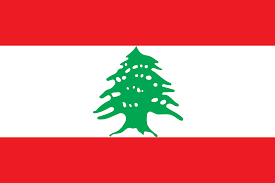 Committee: UNESCOAgenda Topic: Barriers to education in conflict-affected countries.
Lebanon is fully supportive of the efforts to support children and young adults in conflict-affected countries who face insurmountable challenges to receive the education that they deserve. There are currently in excess of 75 million children around the World who are being denied a safe space to be educated. Ttherefore, It is clearly imperative that the issue of education attainment for children who reside in conflict-affected countries is given the highest priority on the global political agenda.Lebanon signed the Safe Schools Declaration (SSD) in June 2015, the declaration recognises the right to education and the role of education in promoting understanding, tolerance and friendship among all nations. The declaration supports the efforts of the UN Security Council on children and armed conflict, and of the Special Representative of the Secretary-General for Children and Armed Conflict and other relevant UN organs, entities and agencies. Attacks on education include violence against educational facilities, students and education personnel. Attacks, and threats of attack, can cause severe and long lasting harm to individuals and societies. Lack of access to education impacts countries to the very core of the frameworks that enable development and achievement of sustainable goals.The United Nations Relief and Workers Agency and UNICEF are working together to increase educational access on a global scale. They have pledged to provide a psychosocial and survival skills support systems; deliver learning content adapted to the aggravated setting; improve the quality of teaching; ensure safe learning environments; construct/rehabilitate learning spaces; and train school management staff. The global community and society as a whole will benefit from initiative which give aid to children in conflict-affected countries. Access to education is the way forward for all nations to achieve their goals and ensure future growth and success because children are the future.